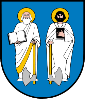                Rada Gminy Rząśnia Rząśnia, dnia 7 marca 2022 roku UGO.0012.3.4.2021.MR                                      Pan/i 	…………………………………..Na podstawie § 39 ust. 1 Statutu Gminy Rząśnia zapraszam na posiedzenie Komisji Rewizyjnej Rady Gminy Rząśnia które odbędzie się w dniu 15 marca 2022 roku, tj. wtorek, o godz. 8:00
z następującym proponowanym porządkiem obrad:Otwarcie posiedzenia.Kontrola realizacji inwestycji polegającej na rozbudowie i przebudowie drogi dojazdowej w obrębie Stróża część działki oznaczonej numerem ewidencyjnym 125/2 o łącznej długości ok 350 m.Zamknięcie posiedzenia. Przewodniczący Komisji                                                                                               (-) Włodzimierz Hachurski Stosownie do postanowień art. 25 ust. 3 ustawy o samorządzie gminnym (t.j. Dz. U. z 2021 r. poz. 1372 z późn. zm.) zawiadomienie niniejsze stanowi podstawę prawną do uzyskania zwolnienia od pracy zawodowej.